대의협 첫 회의…실무부회장 확정대의협 1대 집행부 상임이사진 명단직책성명사진소속비고회장윤용선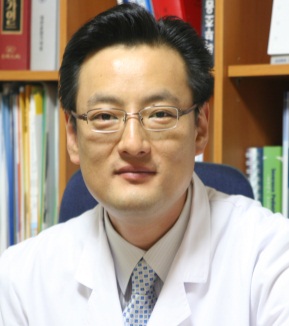 지인내과대한개원내과의사회정책이사대한의사협회 의약분업재평가 TFT 위원부회장이용진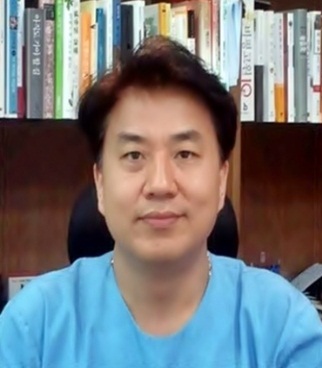 이지 신경외과전국의사총연합경기북부지부장부회장박광재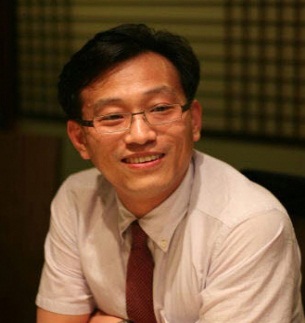 항석내과전국의사총연합 총무이사부회장송한승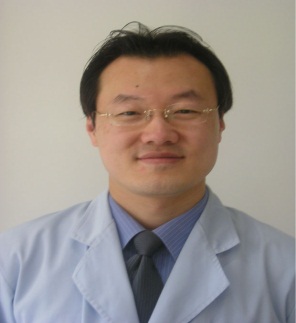 나눔의원대한가정의학과개원의협의회 의무이사기획이사남봉현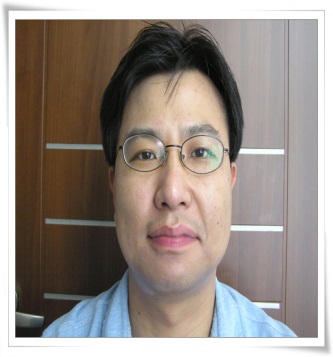 늘푸른비뇨기과의원화성시의사회 총무이사학술이사김형진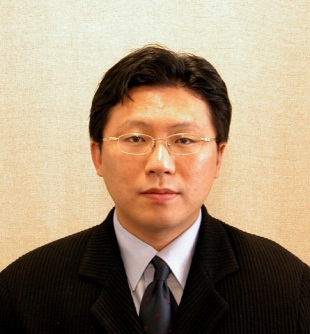 노은삼성신경과의원대한신경과학회 정책위원재무이사팽성숙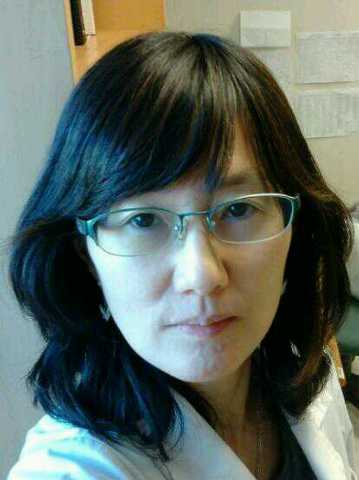 우리들병원대한병리학회 정회원법제이사임병석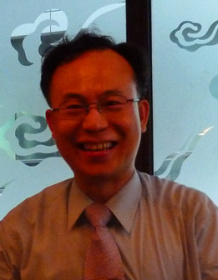 법무법인 남강대한변호사협회 조사위원회 위원의무이사이동규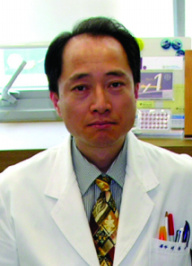 목화산부인과대한산부인과학회 정회원의무이사석노성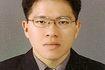 리세피부비뇨기과대한비뇨기과 정회원보험이사한대희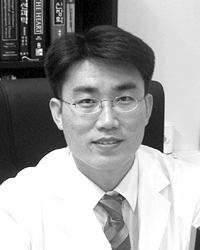 한내과의원전국의사총연합 여주이천시 지부장보험이사황상준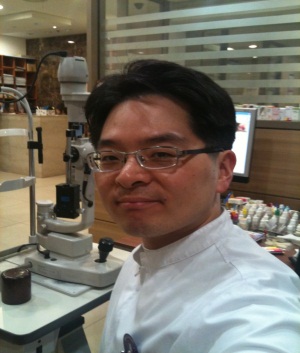 준안과보험이사임민균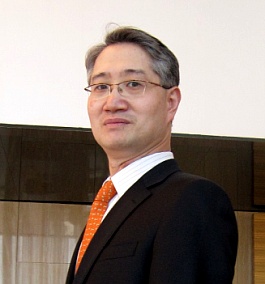 한솔의원대한외과학회 정회원공보이사강태경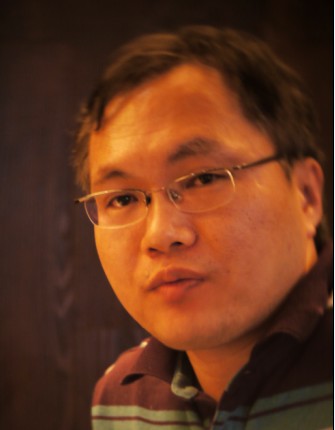 신영통삼성내과대한가정의학과개원의협의회정책이사홍보이사임승혁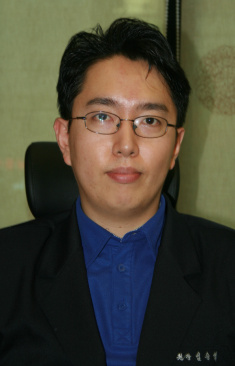 리세피부비뇨기과대한비뇨기과 정회원대외협력이사황상준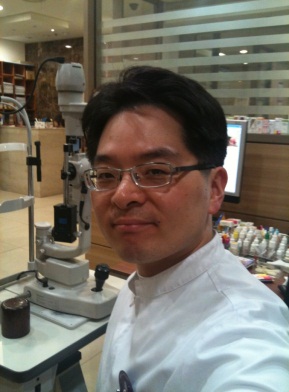 준안과정책이사송민섭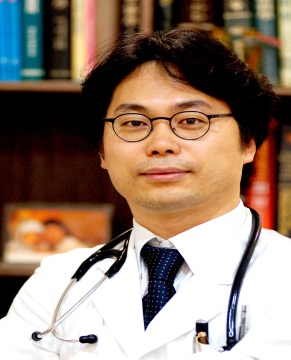 송내과서울시 중구 학술이사정책이사유인상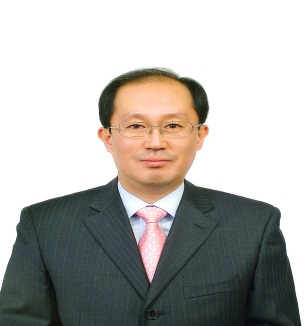 밸런스가정의학과대한가정의학회 평의원 의장정책이사강병희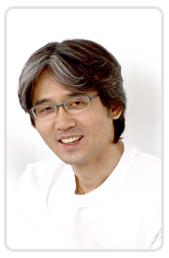 호아맘산부인과정책이사유성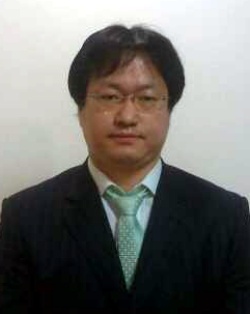 서울탑의원정책이사장영민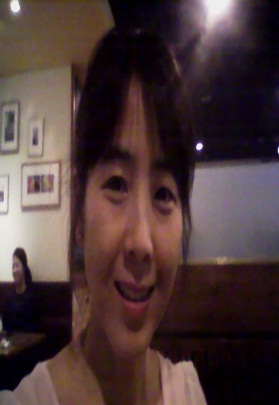 21세기의원가정의학회 정회원